Paratransit Vehicle Inspection GuideThis is a sample of a standard operating guideline (SOG) on this topic. You should review the content, modify as appropriate for your organization, have it reviewed by your leadership team and if appropriate your legal counsel. Once adopted, make sure the SOG is communicated to members, implemented and performance monitored for effective implementation.Purpose:This guide is provided to assist in the establishment and use of a paratransit vehicle inspection checklist.Procedure:The inspections should be conducted on a daily basis. The following form is provided to assist in the process.This is a sample guideline furnished to you by VFIS. Your organization should review this guideline and make the necessary modifications to meet your organization’s needs. The intent of this guideline is to assist you in reducing exposure to the risk of injury, harm or damage to personnel, property and the general public. For additional information on this topic, contact your VFIS Risk Control representative.References:VFIS Communique – “Paratransit Vehicle Inspection Guide”Paratransit Vehicle Inspection GuideDate:	Operator:	 Unit#:	Pre-Trip Inspection:Exterior:Check for proper tire inflation or tire damageCheck for body damageCheck exterior lighting for proper function. Check lenses for cracks/clarity (All lighting to include high/low beam, turn signals, four way flashers, reverse and brake lights)Check window glass for cracks/chips or obscured visibilityInterior:Wheelchair Securement SystemCheck to assure all necessary straps are present, including a spare setCheck straps for damage, wear, dirt, debris and contaminationCheck ratchet straps for proper operation (self-adjusting or manual)Check hooks and buckles for cracks, unusual bends and rust D Check vehicle securement tracks for debris, damage or rust EquipmentProper securement of loose/spare equipment (oxygen, spare wheelchair)Safety equipment (first aid kit, traffic vest, cones, flares, fire extinguisher, etc.)Passenger comfort items (umbrella, poncho, blankets, etc.)Lift System:Follow manufacturers recommended proceduresCheck for damaged, misaligned or worn parts and hydraulic leaksCheck door securement devicesCheck controller buttons and cablesOperate lift (one complete cycle minimum) checking for smooth operation and speedCheck lift lightingTraffic cones present to mark outside corners of lift deployment Check the roll stop plate for proper platform angle to groundCheck for manual hand pump handleCheck hand pump valve to assure it is properly closedManual Ramp:Check ramp for damage and proper stowageTraffic cones present to mark outside corners of ramp deploymentCheck for ease of operationCheck proper angle to the groundCheck ramp surface (free from dirt and debris)Return ramp to stowed position (note excess noise or grinding)Please Note any deficiencies in the space below:REPLACE WITH YOUR MASTHEADREPLACE WITH YOUR MASTHEADREPLACE WITH YOUR MASTHEAD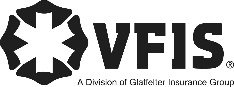 SOG Title:SOG Title:SOG Number:SOG Number:Original Date:Revision Date:ABC Fire Department General Operating GuidelineABC Fire Department General Operating GuidelineABC Fire Department General Operating Guideline